Διασκεδαστικές Συνδέσεις για παιδιάΑυτή η σελίδα περιλαμβάνει πρωτότυπες ιστοσελίδες για να επισκεφθούν τα παιδιά στο InternetΑθλητικά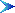 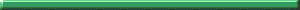 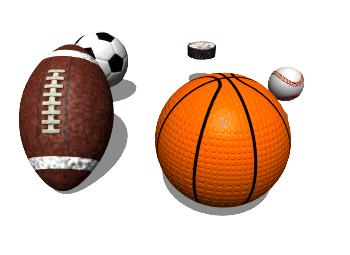 Ζώα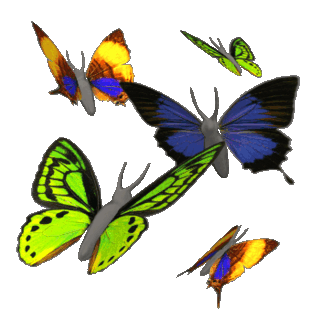 Ευρωπαϊκό ποδόσφαιροHttp://www.uefa.com/Αυτή η ιστοσελίδα είναι τέλεια  για τους οπαδούς του ποδοσφαίρου. Έχει συνδέσεις με όλες τις ποδοσφαιρικές ομάδες, πληροφορίες σχετικά με παίκτες, βίντεο, πρωτοσέλιδα και στατιστικάΠαγκόσμιος Οργανισμός Μπάσκετhttp://www.fiba.com/Αν είσαι οπαδός του μπάσκετ, αυτή η ιστοσελίδα έχει φτιαχτεί για εσένα! Μπορείς να ενημερωθείς για όλες τις ομάδες μπάσκετ ανδρών και γυναικών και να διαβάσεις τα τελευταία νέα